Αθήνα,  9-5-2018 ΝΕΑ-ΕΝΗΜΕΡΩΣΗ ΓΙΑ ΣΧΟΛΙΚΕΣ ΕΠΙΤΡΟΠΕΣ Ολοκληρώθηκε από το Ι.ΝΕ.ΔΙ.ΒΙ.Μ για τη περίοδο Μαρτίου 2018 η πορεία των πληρωμών για 707 Σχολικές Επιτροπές. Ο Πρόεδροι των Σχολικών Επιτροπών θα πρέπει να ελέγξουν τους τραπεζικούς λογαριασμούς μέχρι τη Παρασκευή 11/5/2018 προκειμένου να προχωρήσουν άμεσα στην εξόφληση των ποσών.  Σημειώνεται ότι οι αμοιβές καταβλήθηκαν σύμφωνα με την με Αριθμ.:7867/1.9.2017 Απόφαση που δημοσιεύθηκε στο ΦΕΚ 3083/6.9.2017 Τεύχος Β΄ και συγκεκριμένα στη παράγραφο 4 καθορίστηκε ότι το ύψος της αμοιβής καθαριστών/στριών για καθαρισμό των κοινοχρήστων χώρων-χώρων υγιεινής, ανά σχολική μονάδα και σύμφωνα με τον αριθμό αιθουσών διδασκαλίας κάθε σχολικής μονάδας,  σε 20,5 ευρώ κατά διδακτικό έτος (10 μήνες), για κάθε αίθουσα διδασκαλίας.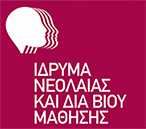 Ιδρυμα Νεολαίας και Διά Βίου ΜάθησηςΑχαρνών 417 & Κοκκινάκη, 11143 Αθήναwww.inedivim.gr